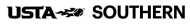  2024 Southern Tri-Level Regulations Updated: December 11, 2023 Play is governed by the RULES OF TENNIS, "The Code" as  contained in the 2024 Friend at Court, and the following USTA  Southern Tri-Level Regulations. USTA Southern will adhere to  the USTA League National and/or Southern Regulations on  items not mentioned in the USTA Southern Tri-level  Regulations. General regulations and procedures for the program  are listed below and/or Championship Procedures. Each State of  the USTA Southern Section may supplement these regulations as  is required for play within their State. Local and/or State regulations  shall not be in conflict with the Southern Tri-Level Regulations. No  Southern Tri-Level Regulation or Procedure may be waived by a  State Association or by any local, state or sectional league  coordinator or Grievance or Grievance Appeal Committee. Any  violation of these regulations shall be subject to such sanctions as  may be imposed by League Grievance or Grievance Appeal  Committee procedures outlined in the USTA League Regulations.  USTA Southern is the final authority on such actions unless  otherwise specified in Bylaws of the USTA or USTA Southern.  1. All participants must be current members of the USTA and  register through Tennis Link. 2. Team Composition: A team shall consist of a minimum of six  (6) players which are able to combine to form an eligible pairing for  each of the three (3) lines for a team match. 3. Team Match & Scoring: The team match format of play will be  3 lines of doubles per team match. It is recommended that all  matches be the best of three tiebreak sets with a match tiebreak in  lieu of a third set. Local leagues may decide to use other USTA  approved scoring methods that are compatible with the USTA  NTRP Computer Rating System. 4. Levels Offered: Levels offered are Men’s and Women’s Tri Level 18 & Over 5.0-4.0, 4.5-3.5, 4.0-3.0 and 3.5-2.5; Tri-Level 40  & Over 4.5-3.5 and 4.0-3.0; and Tri-Level 55 & Over 4.0-3.0.  5. NTRP Rating & Scorecard Overview: Players may register for  a Tri-Level team roster with a computer (“C”), self (“S”), mixed exclusive (“M”), tournament-exclusive (“T”), computer appealed  (“A”), and/or Dynamic (“D”) rating. For players that do not have a  rating on file, he/she shall self-rate in accordance with the National  Tennis Rating Program (NTRP) Guidelines and complete the self rating process on TennisLink when registering for a team. Failure  to do so or omission of information regarding a player’s tennis  history will subject the player, the captain and/or others who  condoned inaccurate self-rating to an NTRP Grievance and  possible suspension points. A player may not be dynamically promoted based on match results  from Southern Tri-Level program, but match results will be calculated in year-end NTRP computer ratings. A player may be  dynamically promoted mid-year from play in the Adult and/or Mixed  Doubles League program.  6. Scorecard Placement & Defaults: Players may play “up” one  level (.5) within a Tri-Level match line-up. For example, a Tri-Level  18 & Over 4.0-3.0 team may place a 3.0 player in the #2 (3.5)  and/or #3 (3.0) positions only.  A team may not default a higher line on a scorecard unless there  is no in-level pairing to list. For example, a Tri-Level 40 & Over 4.0- 3.0 team only has two 3.5 players and two 3.0 players for the team  match. The team is permitted to default the #1 line (4.0) and list the  3.5 players in the #2 line (3.5) and #3 players in the #3 line (3.0).  If a team defaults an entire match (as described in USTA League  Regulation 2.03K) in local play, states may decide whether to allow  further play by that team and how matches played by that team  should be used in determining standings. A state may not authorize  a local league to make such determination. If the state does not  have a specific rule in place regarding such team defaults, it must  follow USTA League Regulation 2.03L. 7. Appealed Ratings: Players who submit an appeal to their self rating through the Tennis Link system before their local league  deadline for registering players will be permitted to register up to  seven days after the notification of final self-rating.  • If a player’s rating is appealed down during or after the Tri Level local season, the player should notify applicable Local  League Coordinator to make update on TennisLink roster.  Previous matches by the player would stand.  • If a player’s rating is appealed up during or after the Tri Level local season, player must immediately play at the new  appealed rating. The player should notify applicable Local  League Coordinator to make update on TennisLink roster.  Adjusted rating will be used for duration of championship  year. Previous matches by the player would stand.  8. State Championship: State associations may regulate how  many matches, if any, qualify a player to advance to state  championship. State associations may determine advancement on  more than one team within an age group only if they are different  NTRP levels. 9. Southern Championship Advancement Process: If the  winning team at any level of State Championship competition is  unable to compete further towards the Sectional Championships,  then the State League Coordinator may select the second-place team for such further competition. The Section may issue wildcards  as necessary to fill the draw. If less than four teams are entered in  a NTRP level draw within 21 days of event, the draw for the NTRP  level may be cancelled unless otherwise authorized by the  Championship Committee. 10. State Championship Advancement Process & Deadlines:  States shall determine the progression from local league to the  State Championship. States shall conclude their State League  Championships to determine its State Champions and identify to  the Section their winning teams at each level by September 24,  2024.  11. Southern Championship Advancement Requirement: Players must play in at least one local or state championship match  in order to advance to the Tri-Level League Championship. The  one match requirement pertains to the team and age division for  which player is advancing. A default received counts towards  advancement in this program.  Players who qualify for a Tri-Level 18 & Over, Tri-Level 40 & Over  and/or Tri-Level 55 & Over teams (s) may advance on more than  one team within an age group only if they are different NTRP levels.  No accommodations for scheduling will be made at Sectional  Championships for teams with players that may be competing  on two or more teams during a Sectional Championship. If  matches are scheduled concurrently in the above-mentioned  scenarios, then teams are expected to provide full line-ups for all  team matches. Please refer to Championship Procedures for full  details on the Southern Tri-Level League Championship. The Southern Tri-Level League Championship will be hosted on  XXDateXX, 2024 in XLocationX. 